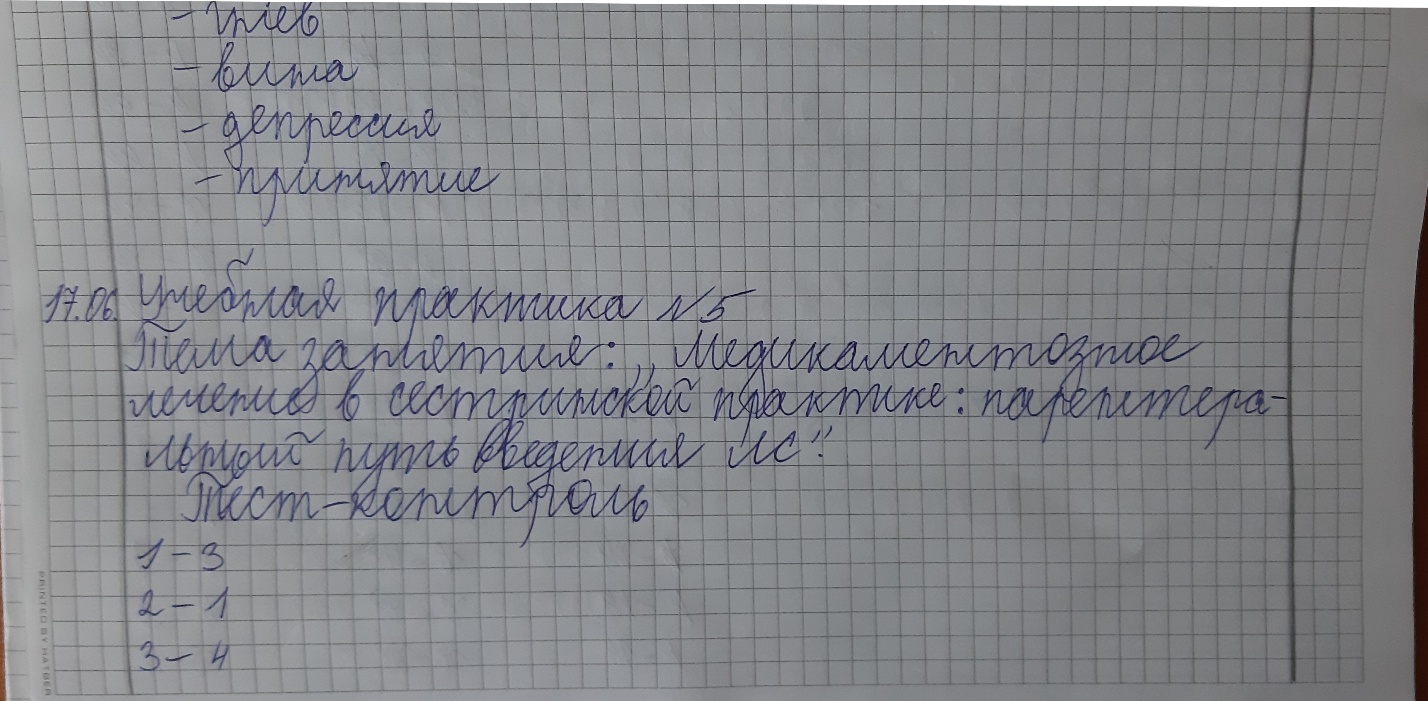 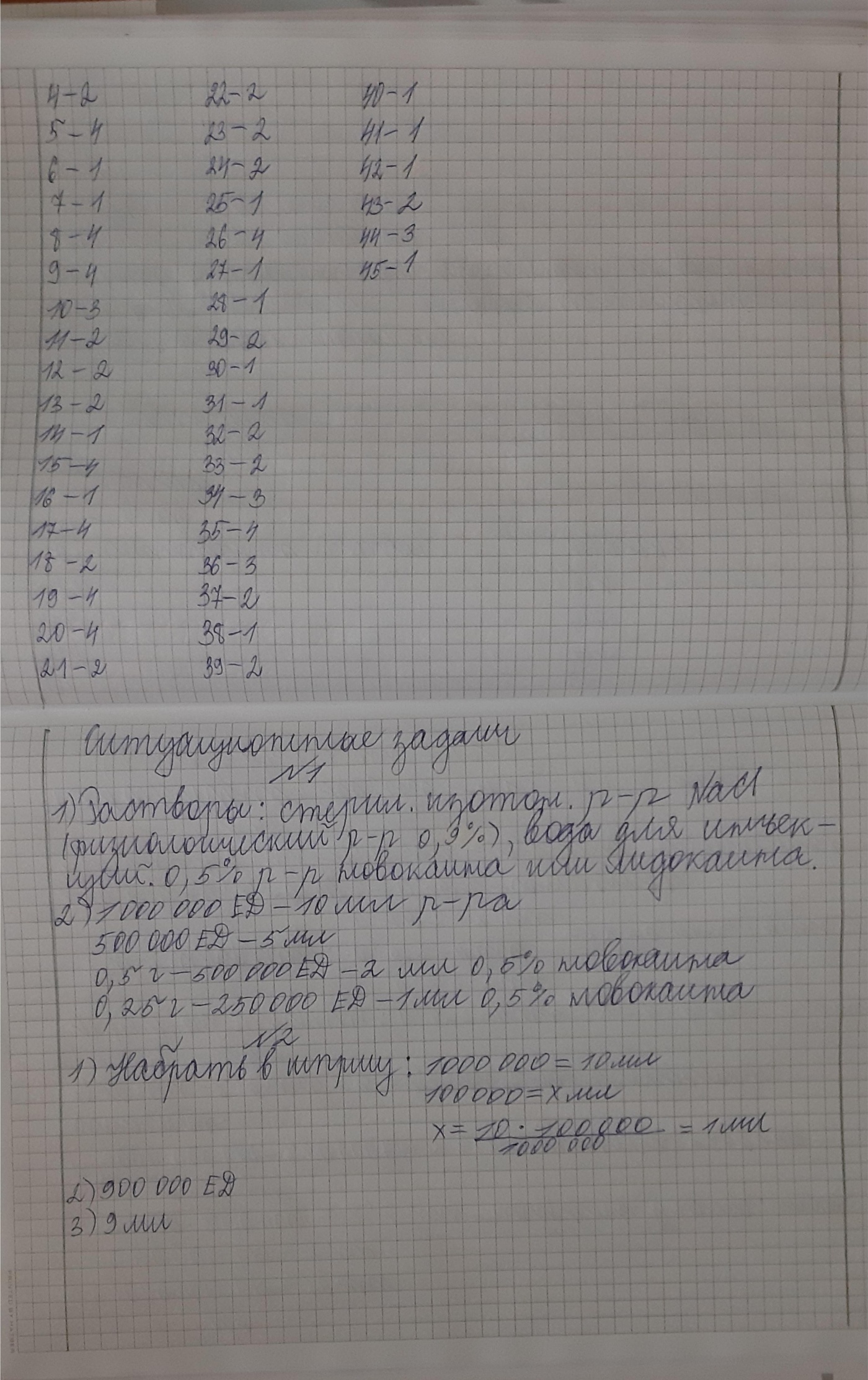 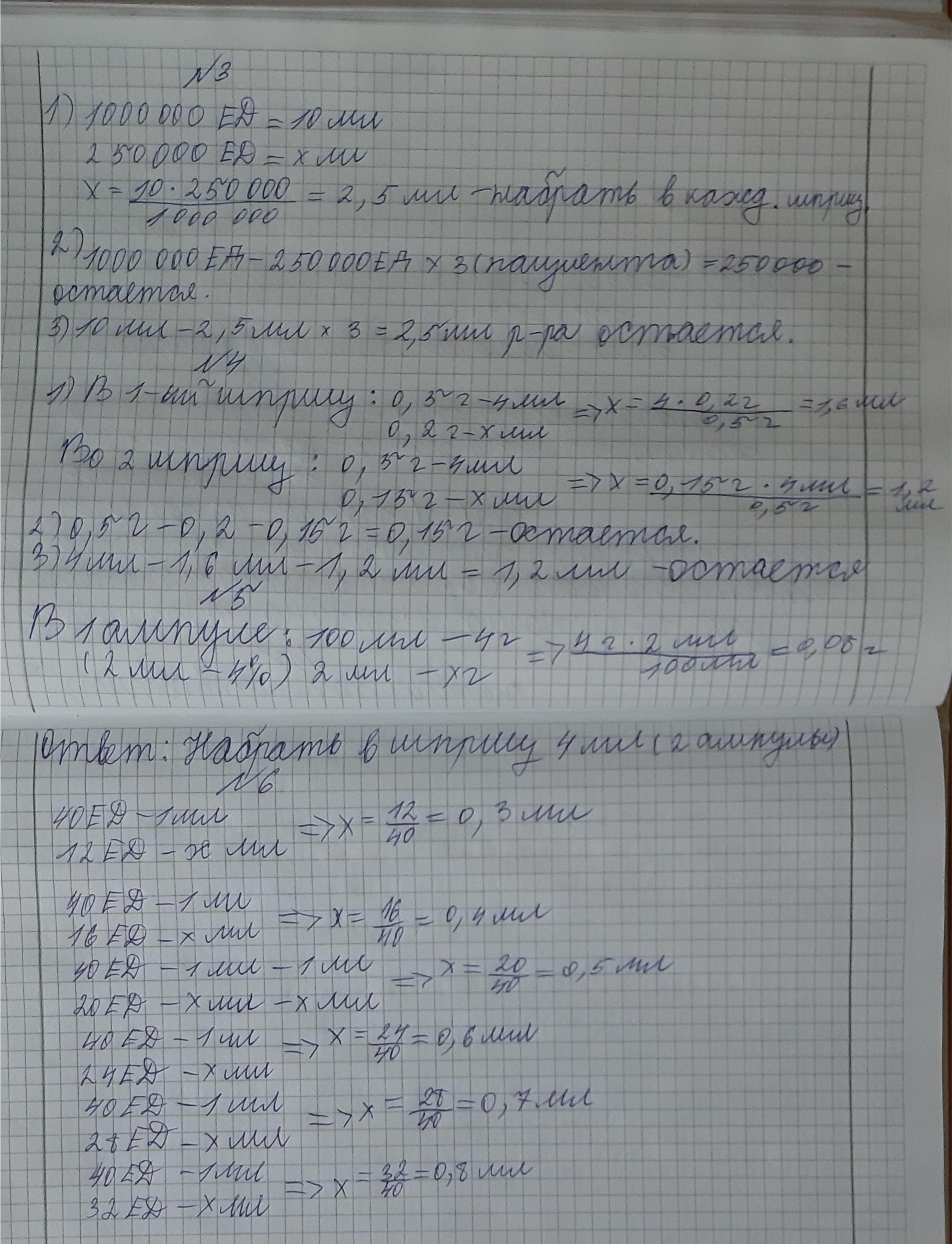 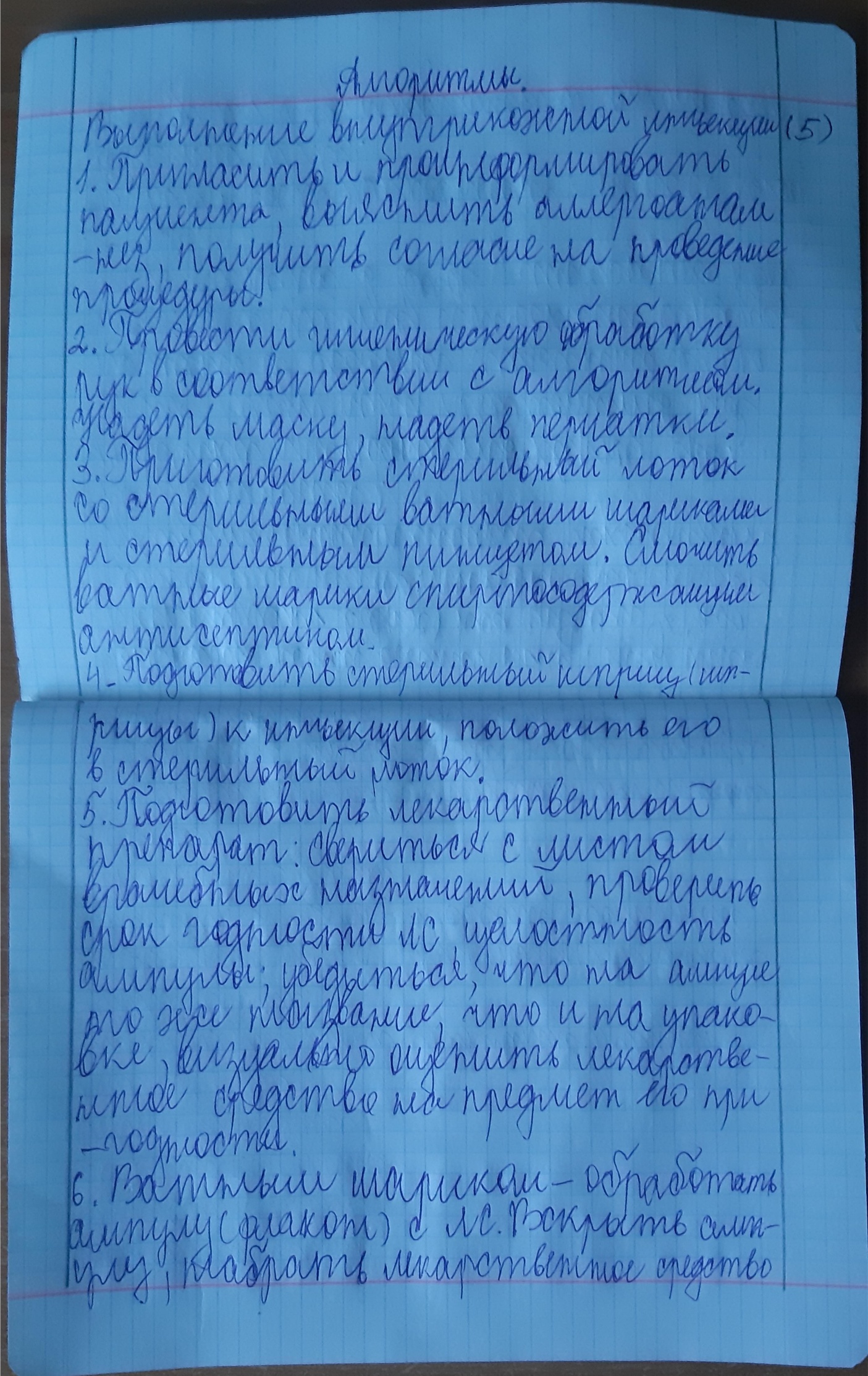 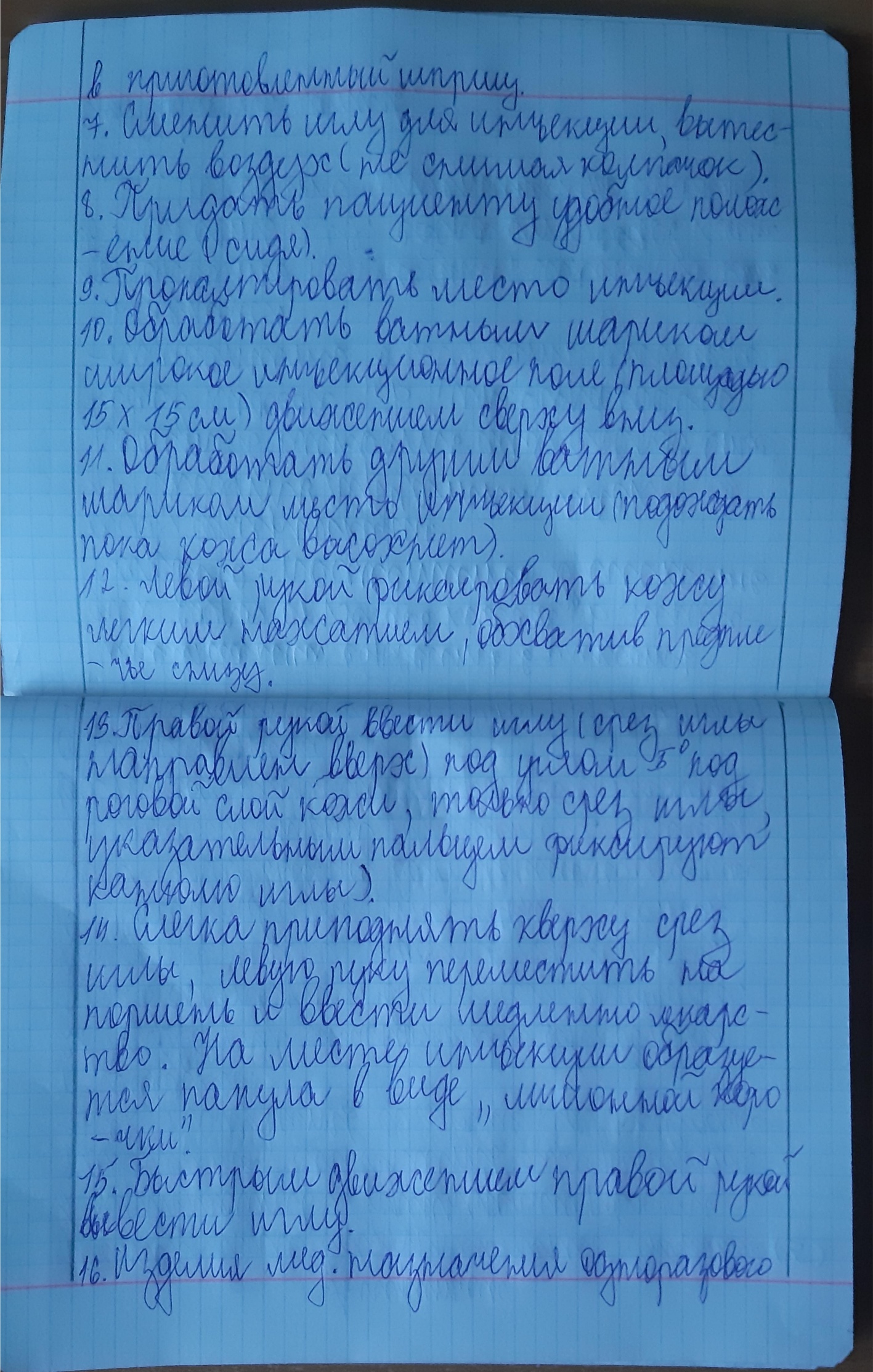 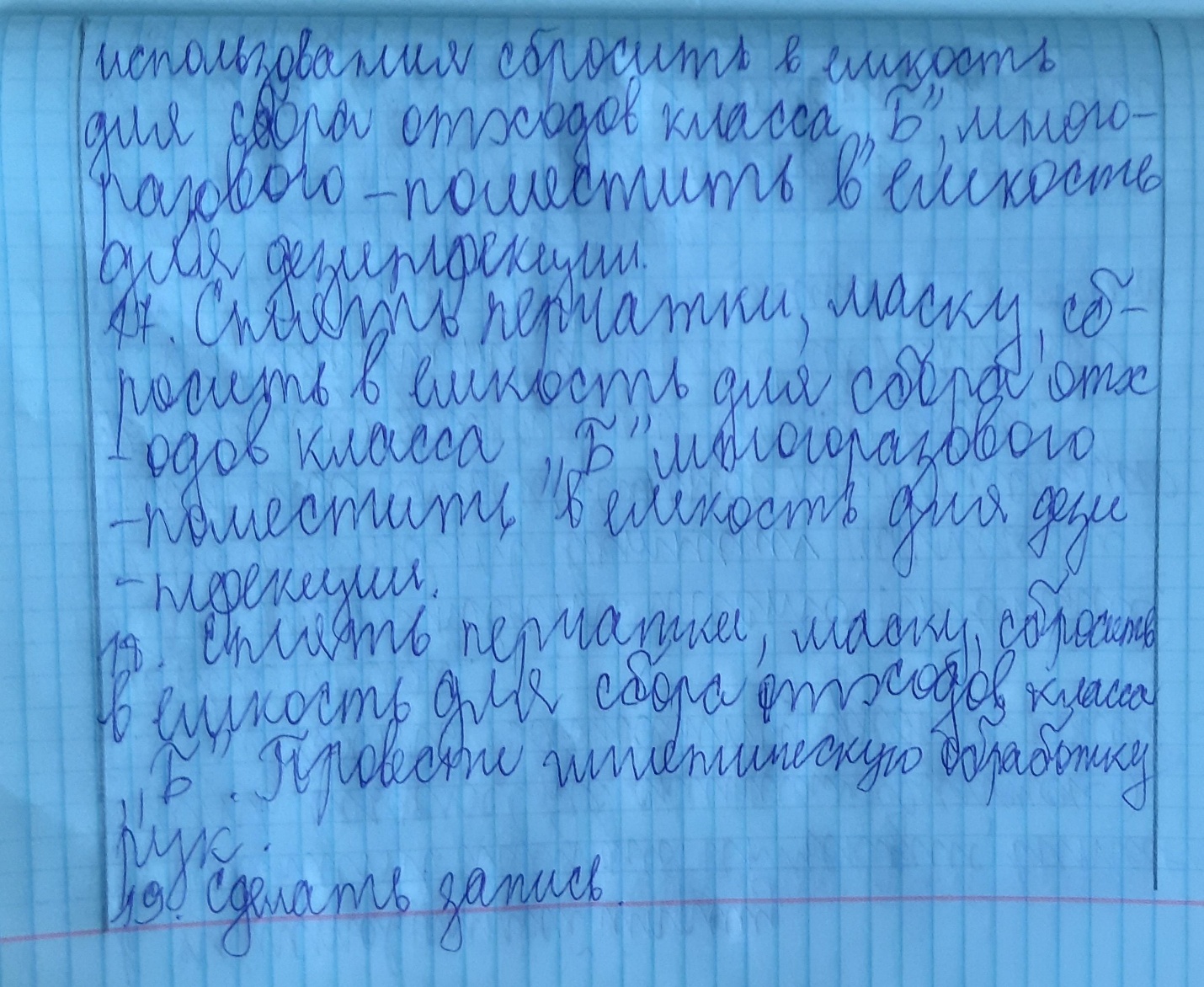 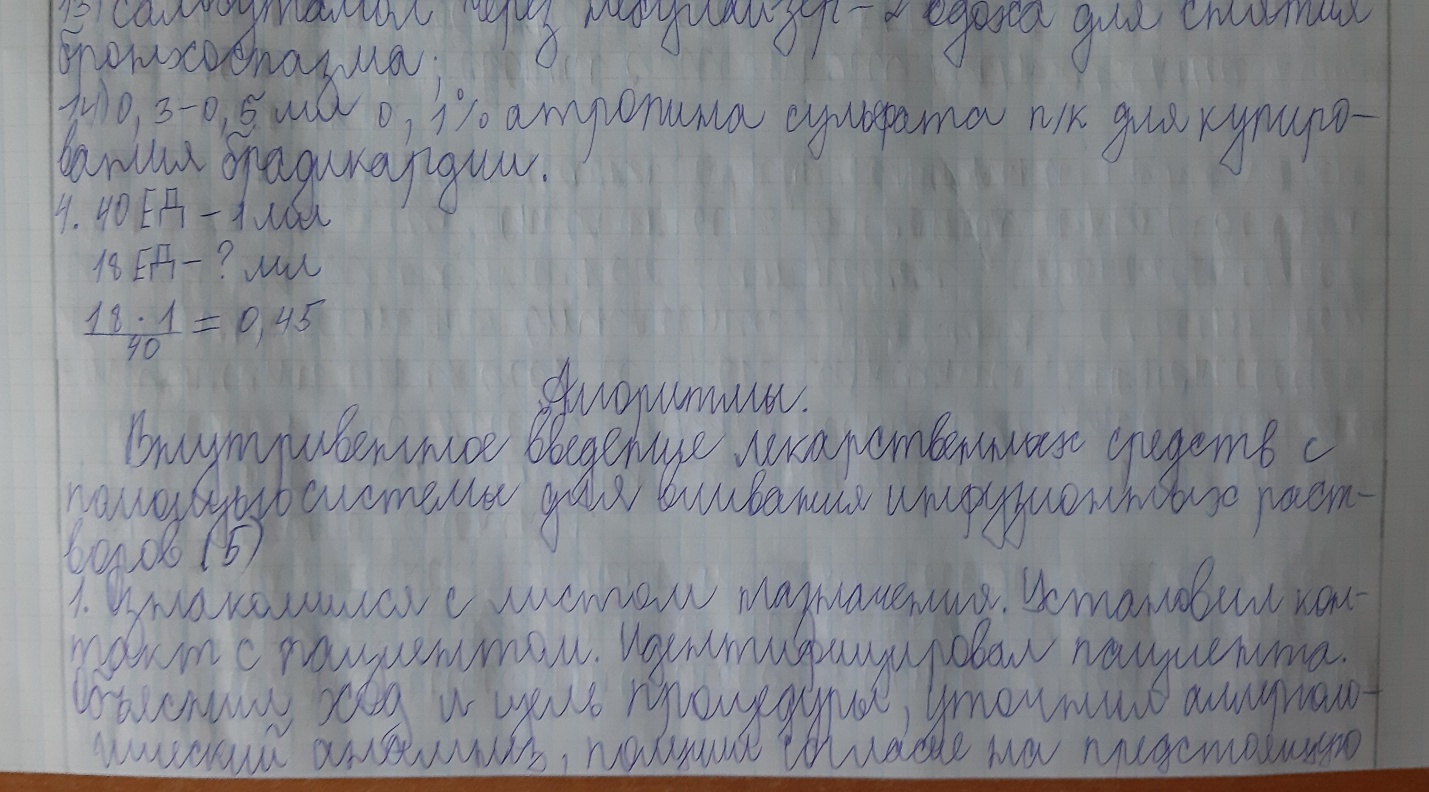 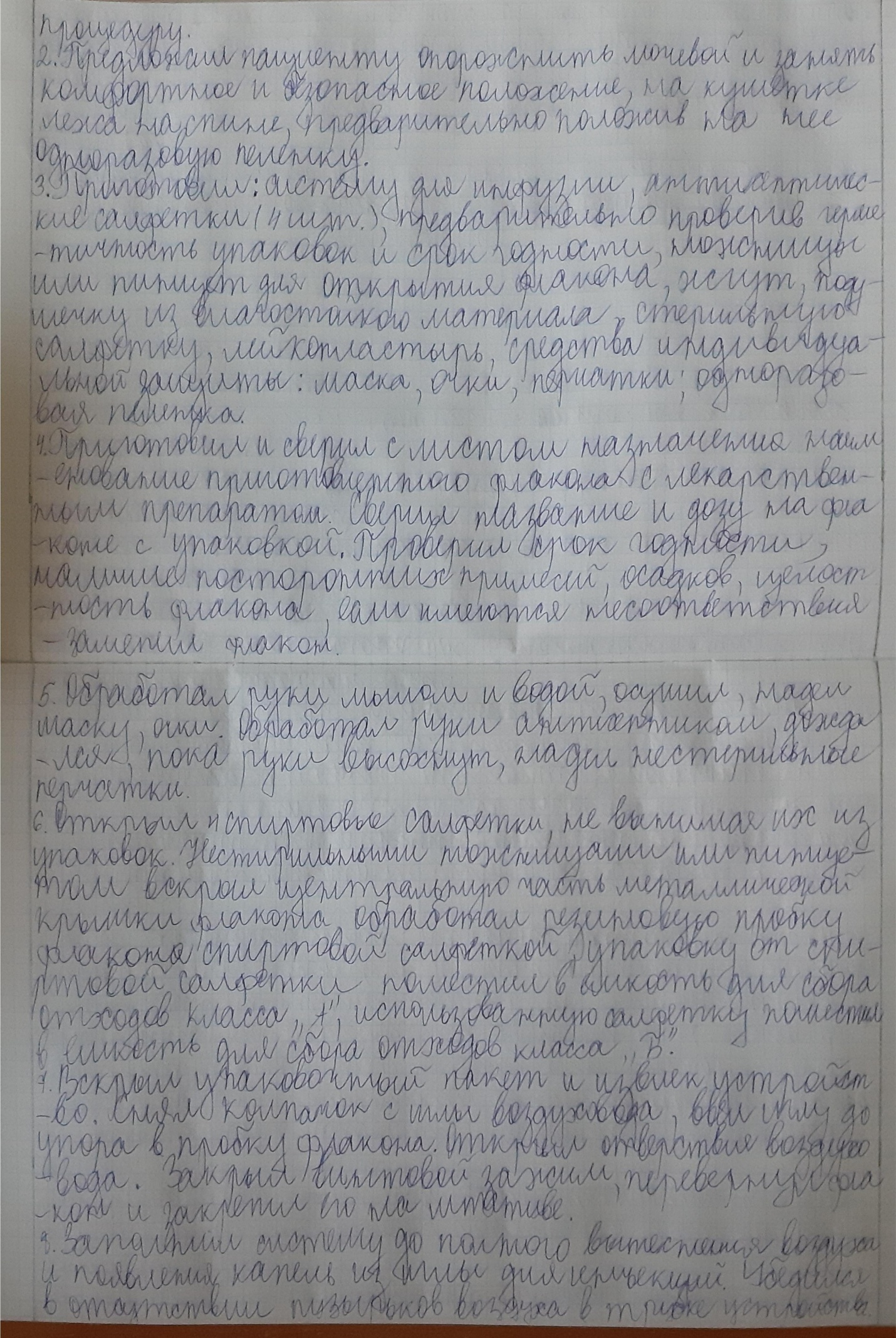 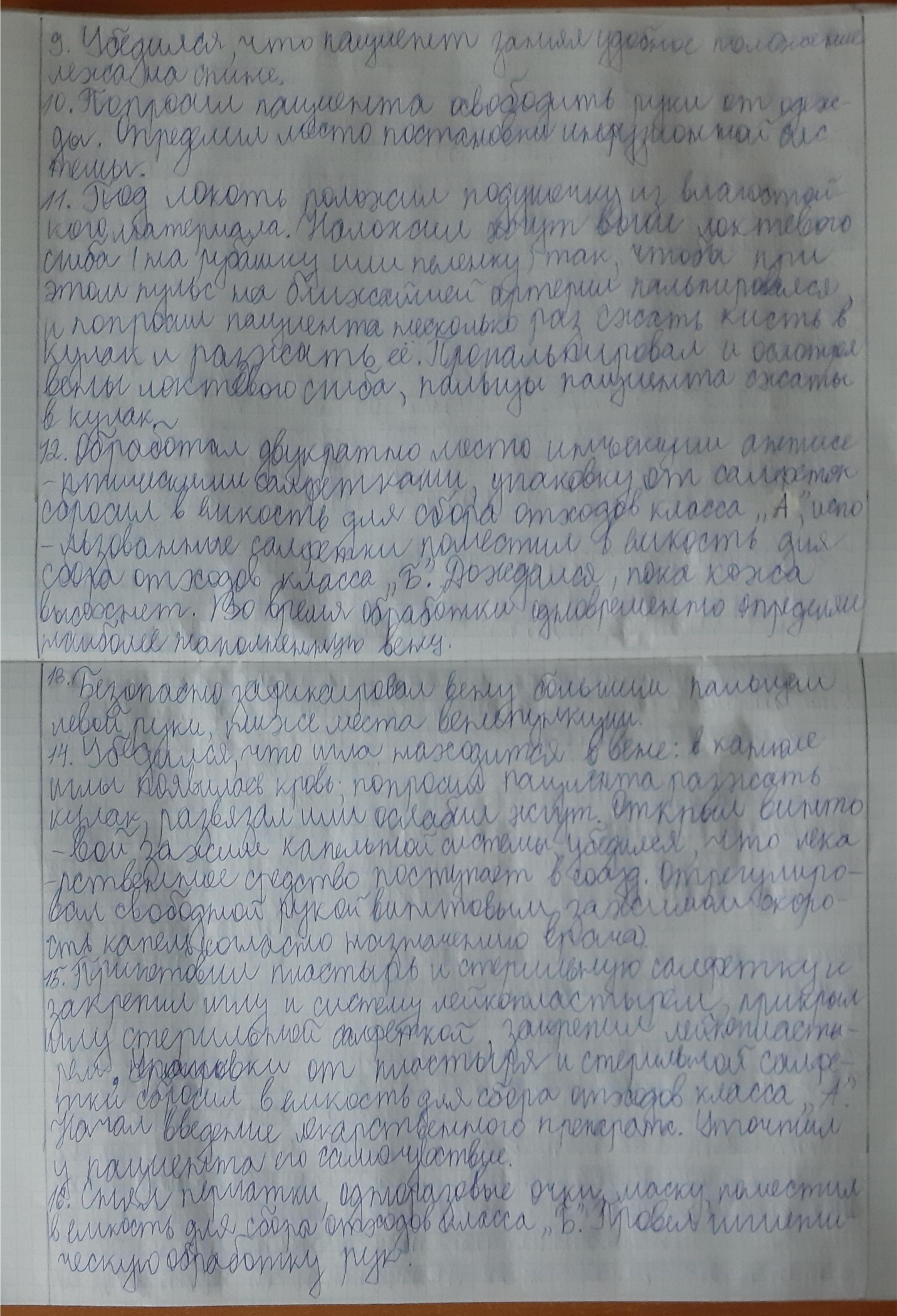 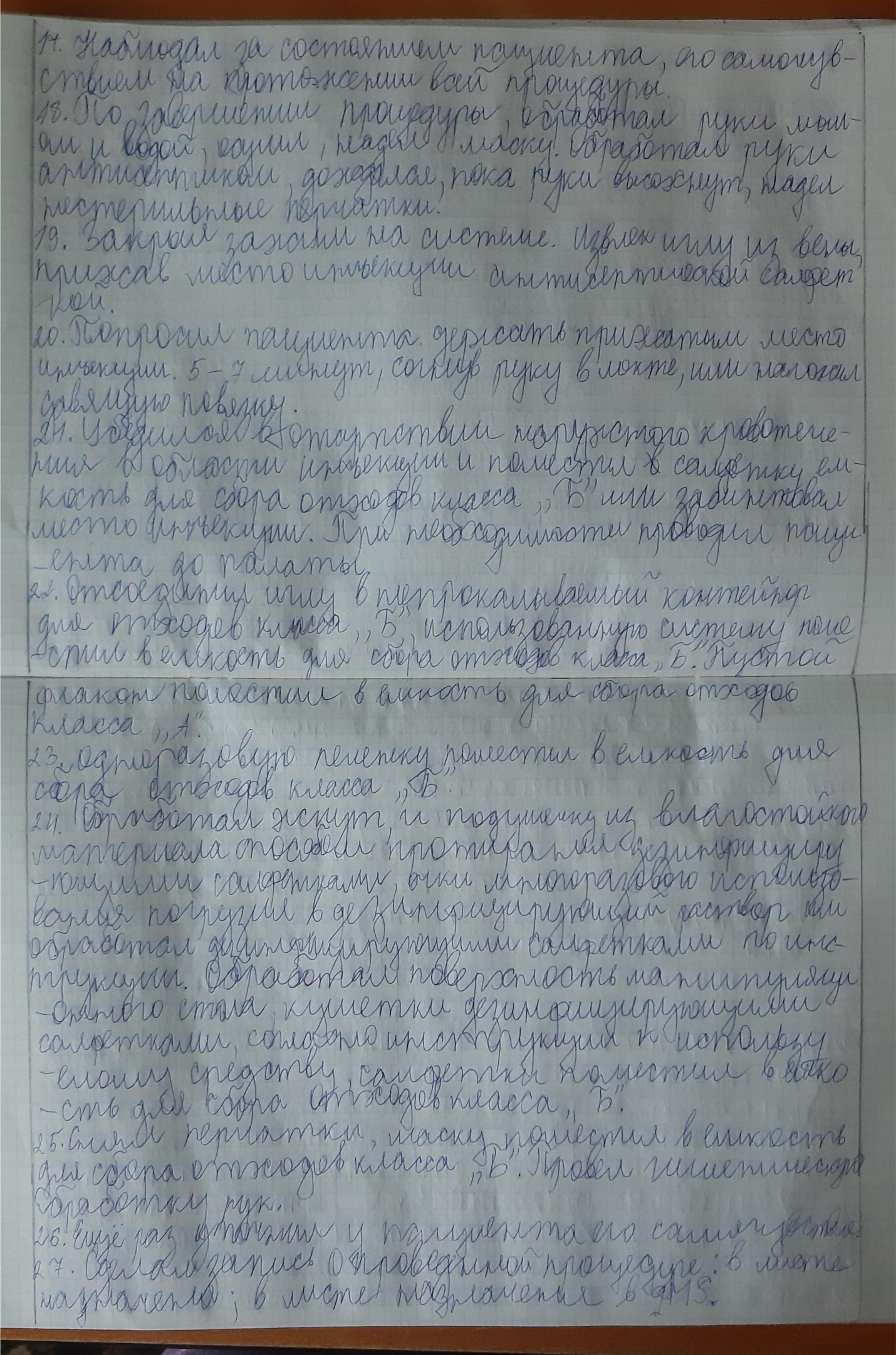 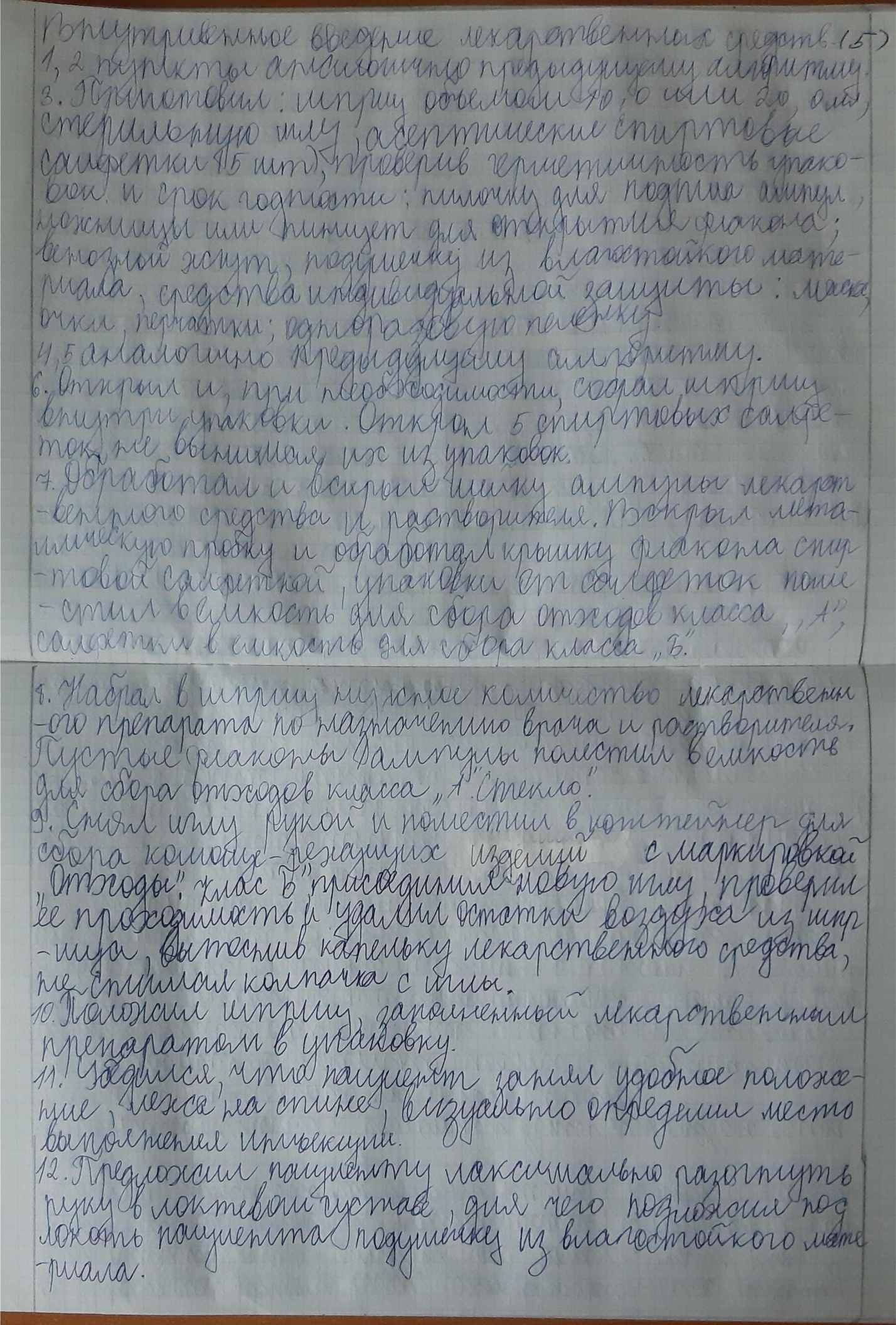 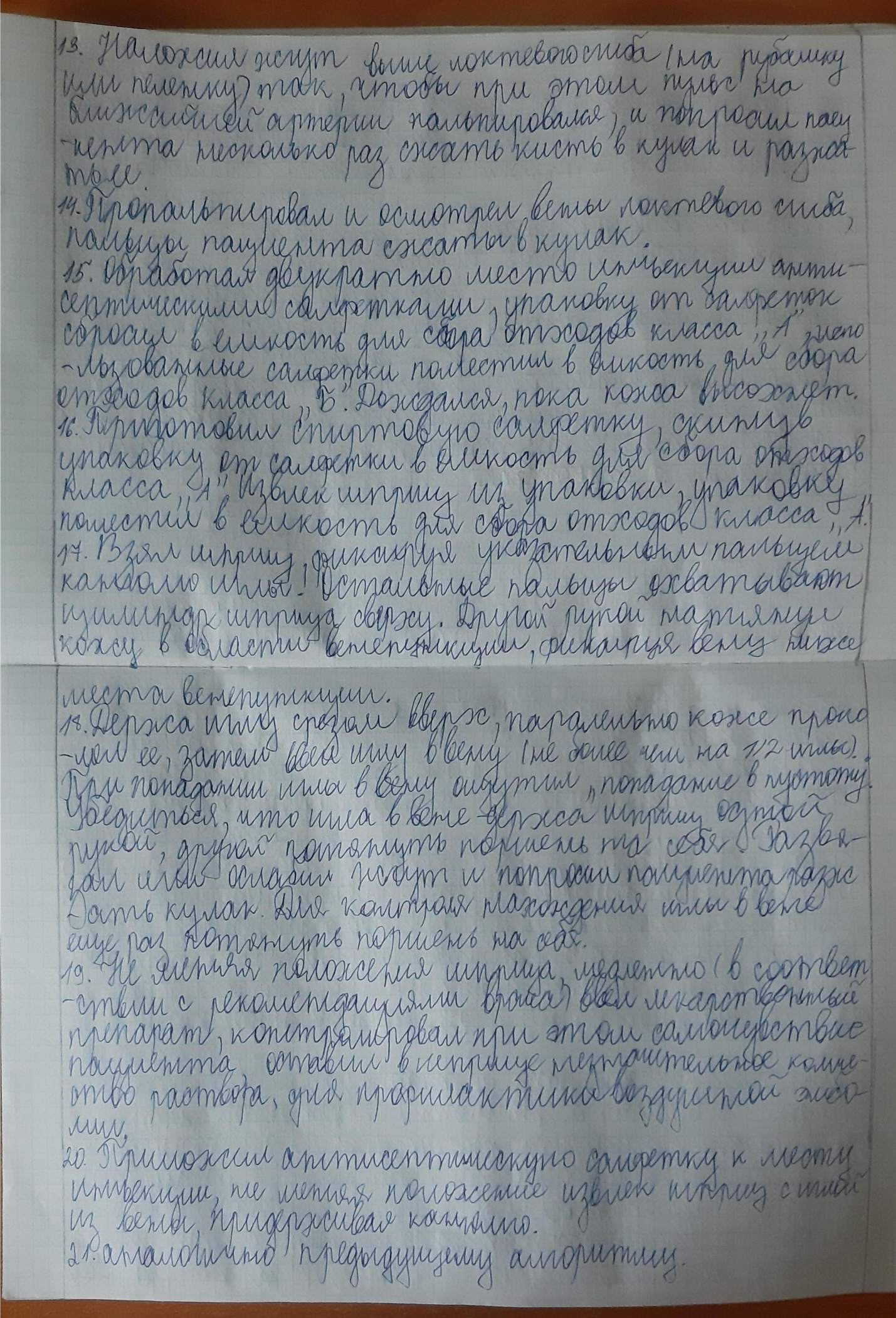 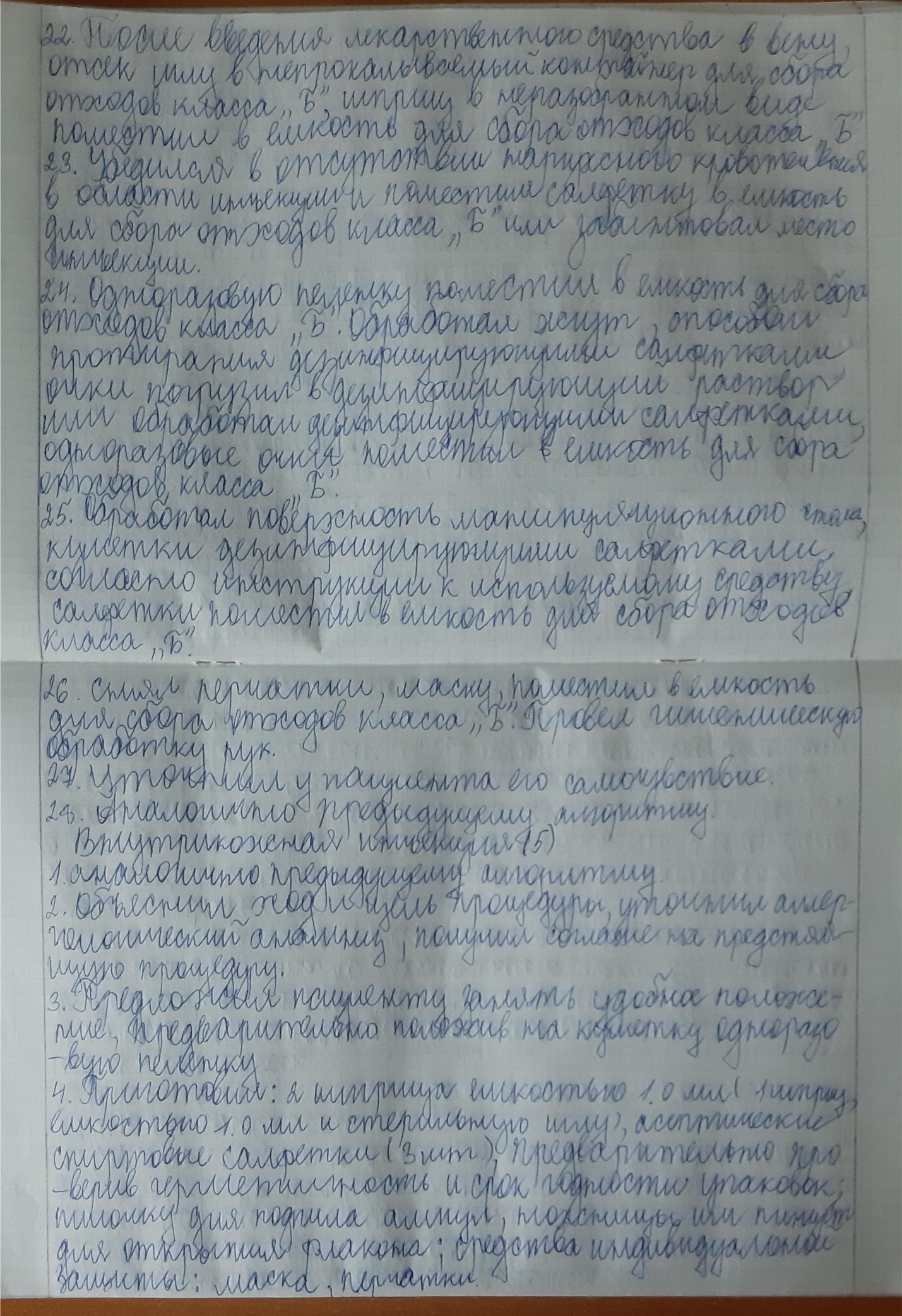 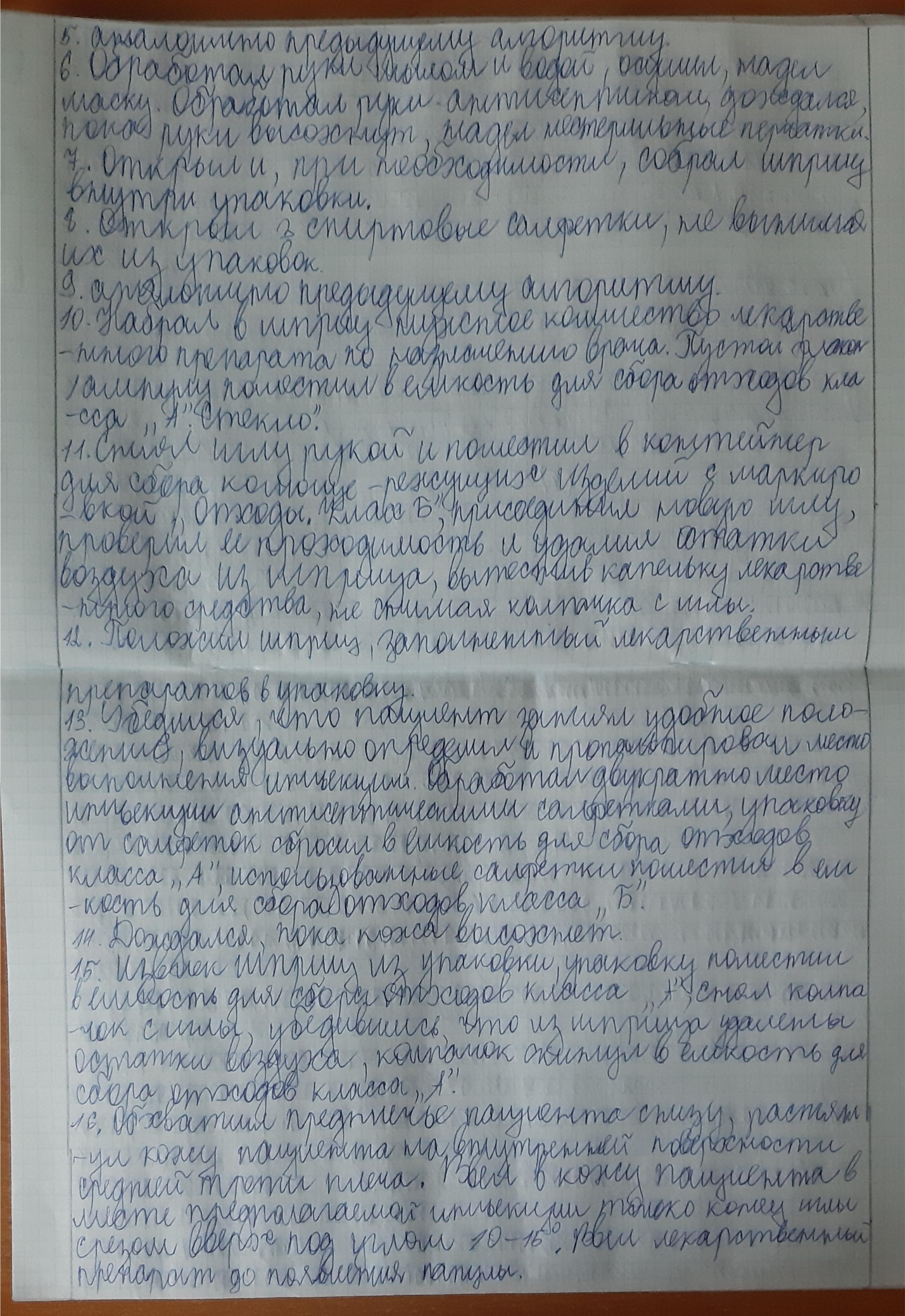 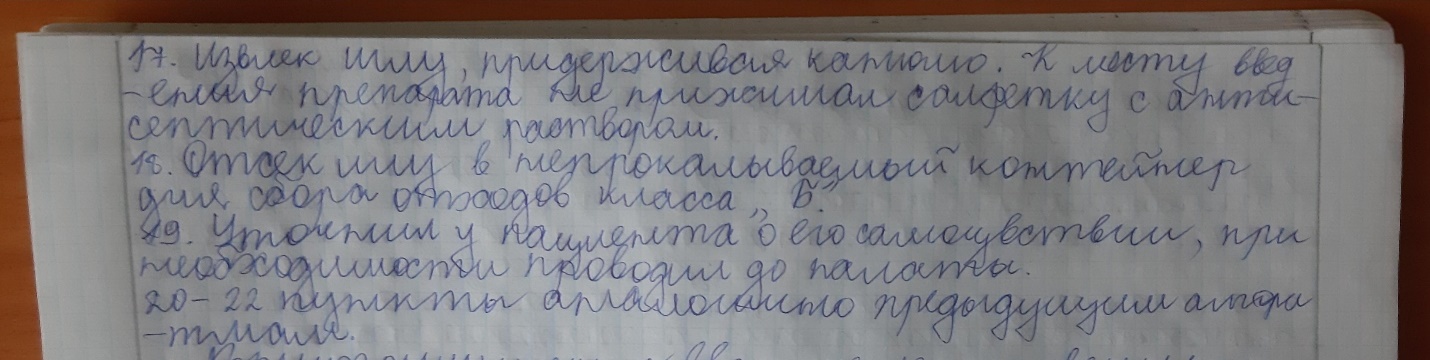 Занятие не оформлено: знать, уметь, ПК.Резюме:
Тест: 11,29-Задачи: 1- 2-е задание в задаче неправильно; 2 и 3 задачи- неправильноАлгоритмы: +мастер-классы: +Итоговая оценка: 4 (хор.)